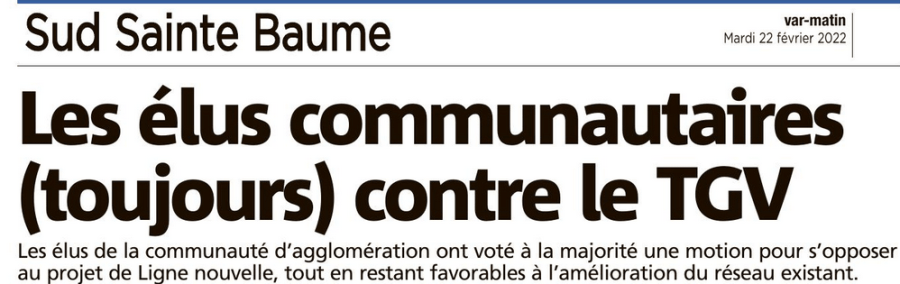 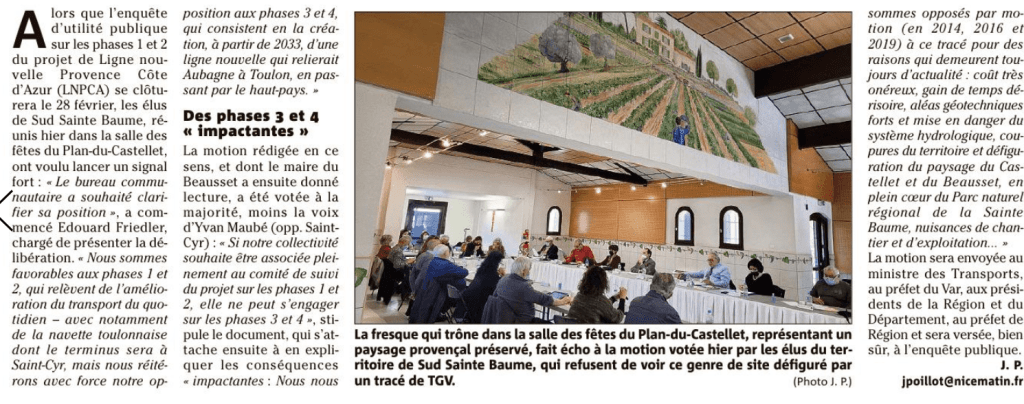 Didier CADE